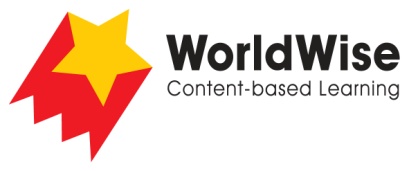 Grade 3 – Investigations							Finding Our WayPart 5 – Present and shareLook over all of the information that you have gathered in your investigation. What are the most important ideas about your investigation? Make a chart showing the most important ideas.Once completed make sure you save this file.How we improved our mapsHow we improved our mapsHow we improved our mapsHow we improved our mapsHow we improved our mapsFeaturesZoo 1Zoo 2Museum 1Museum 2LabelsDirectionsDirection arrows Icons to show where things areColor codingIcons to show where things areEntrances and exitsOther